ImprovementEnhancing clinician participation in quality improvement training: implementation and impact of an evidence-based initiative to maximise antenatal clinician participation in training regarding women’s alcohol consumption during pregnancy (BMC Health Services Research, Mar 22)Action on patient safety can reduce health inequalities (BMJ, Mar 22)Development and validation of an A3 problem-solving assessment tool and self-instructional package for teachers of quality improvement in healthcare (BMJ Quality & Safety, Mar 22)Sustaining interventions in care homes initiated by quality improvement projects: a qualitative study (BMJ Quality & Safety, Mar 22)The problem with making Safety-II work in healthcare (BMJ Quality & Safety, Mar 22)3 Pivots for Improving Health Care Provider Performance (Global Health: Science and Practice, Mar 22)Fixing Data Overload in Health Care (Harvard Business Review, Mar 22)Learning from the COVID-19 Pandemic to Improve Staff Well-Being (IHI Blog, Mar 22)Co-creating the Patient Partner Guide by a Multiple Chronic Conditions Team of Patients, Clinicians, and Researchers: Observational Report (Journal of General Internal Medicine, Mar 22)Developing weight navigation program to support personalized and effective obesity management in primary care settings: protocol for a quality improvement program with an embedded single-arm pilot study (Primary Health Care Research & Development, Mar 22)Patient InvolvementBecause we all care: focus on carers (Care Quality Commission, Mar 22) Virtual wards and COVID-19: an explainer (Nuffield Trust, Mar 22)What you don't know will hurt the patient: Cross-cultural clinical medicine and communication with ethnic minority patients (Odense University Hospital, Mar 22)Public satisfaction with the NHS and social care in 2021: results from the British Social Attitudes survey (The Kings Fund, Mar 22)Integrated CareIntegrated care systems need to be different - but how exactly? (The Kings Fund, Mar 22)Healthy communities together - embarking on a journey of partnership working (The Kings Fund, Mar 22)Social care 360 (The Kings Fund, Mar 22)Social care in a nutshell (The Kings Fund, Mar 22)Public health in local government: celebrating 10 years of transformation (Local Government Association, Mar 22)The voluntary sector: a game-changer in integrated care systems (blog) (NHS Confederation, Mar 22)Why the success of ICSs may not be measured by their survival (blog) (NHS Confederation, Mar 22)Fitting the jigsaw pieces together – trusts and partnership working in integrated care systems (blog) (NHS Providers, Mar 22)Integrated care partnership (ICP): engagement summary (NHS Providers, Mar 22) SustainabilityQI Approach - Video - Sustainability in QI (Centre for Sustainable Healthcare, Mar 22)Integrating planetary health into clinical guidelines to sustainably transform health care (Lancet Planetary Health, Mar 22)Case study: Southmead Hospital Explorer Map (NHS Forest, Mar 22)The climate crisis and its health impacts (Public Policy Projects, Mar 22) How can we realise the true potential of low-carbon fuels? (UK Innovation and Research, Mar 22)UKRI report outlines key priorities for climate change adaptation (UK Innovation and Research, Mar 22)Strategy A matter of life and death: explaining the wider determinants of health in the UK (Health Foundation, Mar 22)The state of health and care 22 (Institute for Public Policy Research, Mar 22)Health system recovery from COVID-19: International lessons for the NHS (Nuffield Trust, Mar 22)The NHS isn’t alone in its problems- but other countries can help with solutions (The BMJ, Mar 22)Beyond COVID-19: Adapting to the new challenges ahead (blog) (The Health Foundation, Mar 22)Equity and endurance: how can we tackle health inequalities this time? (The Kings Fund, Mar 22)Public satisfaction with the NHS and social care in 2021: Results from the British Social Attitudes survey (The Kings Fund, Mar 22)TechnologyImpact assessment - Digital Lifeline: A qualitative evaluation (Department for Digital, Culture, Media and Sport, Mar 22)Special Report: Virtual Care (Digital Health, Mar 22) Digital heart monitor scheme rolled out to 151 GP practices (Health Tech Newspaper, Mar 22) How is immersive technology being used in healthcare? (Health Tech Newspaper, Mar 22)Lincolnshire Partnership launch wellbeing kiosks to reduce digital exclusion (Health Tech Newspaper, April 22) Confronting the reality of AI/ML in care delivery (NEJM Catalyst, Mar 22)Digital transformation success: what can health care providers learn from other industries? (NEJM Catalyst. Mar 22) Enabling AI and data development for health and care (NHS Health Research Authority, Mar 22)Access to and delivery of general practice services: A study of patients at practices using digital and online tools (The Health Foundation, Mar 22)Events & TrainingPublic Participation Online Learning Programme (various dates available, NHSEI)Quality Improvement Grand Round: Maternity Care – 10 May 22 (free online event, Somerset NHS FT)NHS Big Conversation for Improvement – 11-12 May 22 (free online event)Lean Fundamentals, online course running 9 May-3 July 22 – Open for applications NOW (NHSEI)Q Community Event - Tuesday 18 October 22 (Placeholder)School for Change Agents – Open NOW (free virtual course, NHS Horizons)Improvement Fundamentals (free ongoing virtual courses, NHS England)The Leading Integration Peer Support Programme – funded support (NHS Confederation)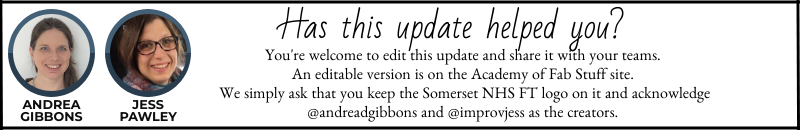 